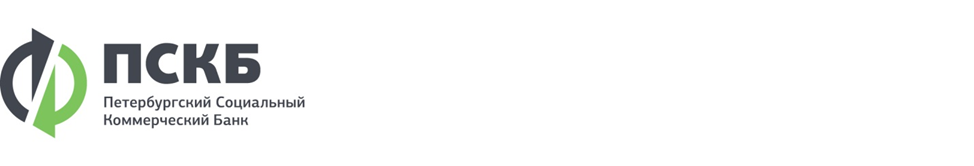 УСЛОВИЯ ПРЕДОСТАВЛЕНИЯ, ИСПОЛЬЗОВАНИЯ И ВОЗВРАТА ПОТРЕБИТЕЛЬСКОГО КРЕДИТА ДЛЯ СОТРУДНИКОВ КОРПОРАТИВНЫХ КЛИЕНТОВ АО Банк «ПСКБ»1. Информация о Кредиторе и его контактные данные	Наименование Банка (Кредитора):	Акционерное общество 
«Петербургский социальный коммерческий банк»	Лицензия Банка России:	№ 2551 от 12.02.2015 г.	Адрес места нахождения:	191123, г. Санкт-Петербург, ул. Шпалерная, д.42, литера А	Телефон:	+7 (812) 332 26-26	 Адрес Интернет-сайта:	www.pscb.ru	Банковские реквизиты:	Корреспондентский счет № 30101810000000000852 
в Северо-Западном ГУ Банка России БИК 044030852  
ИНН 7831000965  ОКТМО 40911000  ОКПО 31029552   		ОКВЭД 64.19  ОГРН 1027800000227 КПП 784201001Московский филиал  Акционерного общества
«Петербургский социальный коммерческий банк»	Адрес места нахождения:	105005, г. Москва, ул. Бакунинская, д. 17/28	Телефон:   	 +7 (495) 411-70-97	Банковские реквизиты: Корреспондентский счет № 30101810345250000606                                            в ГУ Банка России по Центральному федеральному округу	                                                         БИК 044525606 ИНН 7831000965 КПП  770143001	                                                         ОКТМО 45375000, ОКПО 716235492. Основные требования, предъявляемые Кредитором к ЗаемщикуГражданство РФ; Возраст Заемщика от 24 до 58 лет включительно – для мужчин и от 24 до 53 лет включительно - для женщин.Наличие постоянного места работы не менее 6-ти месяцев на момент обращения к Кредитору за кредитом; Постоянная регистрация в регионе присутствия офиса или филиала Кредитора, в который обращается Заемщик. 3. Документы, необходимые для рассмотрения заявления 
на потребительский кредит и сроки рассмотренияАнкета – заявление; Паспорт Гражданина РФ; Свидетельство ИНН; Страховое свидетельство государственного пенсионного страхования;Документы, подтверждающие образование;Документы, подтверждающие право собственности на необремененные активы (недвижимость,      автотранспорт, депозитные счета и прочее);Копии действующих кредитных договоров, заключенных с иными кредитными организациями. Копия трудовой книжки или трудового договора, заверенная работодателем;Справка о доходах и суммах налога физического лица за последние 12 месяцев (форма по КНД 1175018), и/или налоговая декларация о доходах по форме 3-НДФЛ с отметкой ИМНС о принятии и/или выписки счетам, заверенные Банком за период, следующий за последним отчетным периодом по дату рассмотрения заявления на кредит;Согласие супруги (га) на осуществление кредитной сделки:Гарантийное письмо организации о заключении договора-поручительства корпоративным клиентом Банка.В зависимости от условий кредитования, цели потребительского кредита, Кредитор может потребовать дополнительные документы, необходимые для принятия решения о целесообразности предоставления кредита. Срок рассмотрения заявления 5 рабочих дней.4. Виды  потребительского кредитаПотребительский кредит с лимитом кредитования (кредитная линия), срочный потребительский кредит.5. Суммы потребительского кредита  и сроки его возврата* – При предоставлении дополнительного обеспечения в виде – Поручительства юридического лица и/или физического лица (супруг/родители/дети), депозиты физических и/или юридических лиц, залога движимого и недвижимого имущества.6. Валюта, в которой предоставляется потребительский кредитРубли РФ 7. Способы предоставления потребительского кредитаПотребительский кредит предоставляется в безналичном порядке путем перевода денежных средств на банковский счет Заемщика, открытый в АО Банк «ПСКБ».Заемщик:может снять кредитные денежные средства наличным путем через кассу АО Банк «ПСКБ», осуществить безналичный перевод,перевести на банковскую карту АО Банк «ПСКБ» с использованием продуктов системы ДБО АО Банк «ПСКБ».8. Процентные ставкиПостоянная процентная ставка в процентах годовых по договору потребительского кредита (займа) стороны определяют в индивидуальных условиях договора потребительского кредита (займа) при его заключении.Переменная процентная ставка в процентах годовых - это ставка, величина которой может изменяться в зависимости от изменения переменной величины, предусмотренной в индивидуальных условиях договора потребительского кредита (займа). Порядок расчета переменной процентной ставки должен включать в себя переменную величину, значения которой должны определяться исходя из обстоятельств, не зависящих от кредитора и аффилированных с ним лиц. Значения переменной величины должны регулярно размещаться в общедоступных источниках информации. Кредитор обязан уведомить заемщика об изменении переменной процентной ставки, в расчет которой включается значение переменной величины, не позднее семи дней с начала периода кредитования, в течение которого будет применяться измененная переменная процентная ставка, и довести до заемщика информацию о полной стоимости кредита (займа), рассчитанной исходя из изменившегося значения переменной величины, а также об изменении в графике платежей по договору потребительского кредита (займа) способом, предусмотренным договором потребительского кредита (займа).           Начисление процентов производится на фактический остаток ссудной задолженности и начинается со дня, следующего за днем образования задолженности на ссудном счете Заемщика, и заканчивается днем погашения задолженности на ссудном счете Заемщика.            Базой для начисления процентов по Кредиту является фактическое количество календарных дней в году (365 или 366 дней).9. Виды и суммы иных платежей заемщика по договору потребительского кредитаОпределены «Тарифами Банка» по потребительскому кредитованию физических лиц:10. Диапазоны значений полной стоимости потребительского кредита (ПСК) в процентах годовых11. Периодичность платежей при возврате потребительского кредита,уплате процентовУплата процентов и погашение основного долга осуществляется одним из следующих вариантов:уплата процентов и погашение основного долга ежемесячно,уплата процентов ежемесячно и погашение основного долга ежеквартально,уплата процентов ежемесячно и погашение основного долга в конце срока кредитованияОпределяется в Графике погашения основного долга и уплате процентов, который является приложением к кредитному договору.12. Способы возврата заемщиком потребительского кредита, уплаты процентов по немуЗаемщик возвращает Кредит (либо его часть) и осуществляет уплату процентов (либо их части) путем внесения Заемщиком денежных средств на Счет Заемщика и списания Кредитором со Счета Заемщика без дополнительного распоряжения Заемщика соответствующей суммы денежных средств в счет погашения Кредита (либо его части) и уплаты процентов (либо их части) в очередную дату погашения в соответствии с Кредитным Договором. Заемщик вправе предоставить денежные средства одним из способов:внесение наличных денежных средств в кассу Кредитора, с помощью банковской карты через банкоматы с функцией приема наличных или через терминальную сеть,безналичное зачисление денежных средств, поступивших переводом из другого банка.Денежные средства в погашение Кредита и/или процентов и иных платежей в соответствии с Кредитным Договором также могут быть приняты Кредитором от любых третьих лиц.  Внесение наличных денежных средств на Счет Заемщика в соответствии с Тарифами Кредитора комиссией не облагается.13. Сроки, в течение которых заемщик в праве отказаться от получения потребительского кредитаЗаемщик в праве отказаться от получения потребительского кредита полностью или частично, уведомив об этом Кредитора, до истечения установленного договором срока его предоставления.Заемщик вправе сообщить кредитору о своем согласии на получение потребительского кредита (займа) на условиях, указанных в индивидуальных условиях договора потребительского кредита (займа), в течение пяти рабочих дней со дня предоставления заемщику индивидуальных условий договора, если больший срок не установлен кредитором.14. Способы обеспечения исполнения обязательств по договору потребительского кредитаКредитор для обеспечения исполнения обязательств по договору в праве потребовать от заемщика застраховать от рисков утраты и повреждения заложенное имущество на сумму, не превышающую размера обеспеченного залогом требования.15. Ответственность заемщика за ненадлежащее исполнение договора потребительского кредита, размеры неустойки (штрафа, пени), порядок её расчетаПросрочка возврата Кредита (его части) или уплаты процентов (их части), является неисполнением (ненадлежащим исполнением) обязательств Заемщика, предусмотренных Договором потребительского кредита.В случае возникновения просрочки возврата Кредита (его части) со дня, следующего за днем, когда Кредит (его часть) должен был быть возвращен, начисление процентов на сумму Кредита (его части) прекращается. При этом Заемщик обязан уплатить Кредитору пени в размере 0,06% (Ноль целых шесть сотых) процента от просроченной суммы за каждый день просрочки возврата Кредита (его части) за период со дня, следующего за днем, когда Кредит (его часть) должен был быть возвращен, по день возврата Кредита (его части) включительно. В случае возникновения просрочки уплаты процентов (их части) Заемщик обязан уплатить Кредитору пени в размере 0,06% (Ноль целых шесть сотых) процента от просроченной суммы за каждый день просрочки возврата процентов начиная со дня, следующего за днем, когда проценты должны были быть уплачены, включая день уплаты процентов. Сверх уплаты пени Заемщик обязан возместить Кредитору все убытки, причиненные просрочкой. Уплата Заемщиком пени по Договору потребительского кредита, а также возмещение убытков, причиненных Кредитору, не освобождает Заемщика от исполнения его обязательств по Договору потребительского кредита.По договору потребительского кредита, срок возврата потребительского кредита по которому на момент его заключения не превышает одного года, не допускается начисление процентов, неустойки (штрафа, пени), иных мер ответственности по договору потребительского кредита, а также платежей за услуги, оказываемые Кредитором Заемщику за отдельную плату по договору потребительского кредита, после того, как сумма начисленных процентов, неустойки (штрафа, пени), иных мер ответственности по договору потребительского кредита, а также платежей за услуги, оказываемые Кредитором Заемщику за отдельную плату по договору потребительского кредита, достигнет двух  размеров суммы предоставленного потребительского кредита.16. Наличие платных услуг при заключении договора потребительского кредитования и заключение иных договоров на оказание платных услугПри предоставлении потребительского кредита Заемщик не заключает договоры на оказание платных услуг, осуществляя платежи только в соответствии с Тарифами Кредитора по потребительскому кредитованию физических лиц.При предоставлении потребительского кредита, обязательства по которому обеспечены ипотекой, с согласия Заемщика заключается договор на оказание платных услуг по не нотариальному оформлению ипотеки, стоимость которых определяется Тарифами Кредитора.17. Информация о возможном увеличении суммы расходов заемщикаВ случае использования переменной процентной ставки при определении процентной ставки по договору потребительского кредита (займа) Кредитор обязан уведомить заемщика о том, что значение переменной величины, по которой рассчитывается процентная ставка, может изменяться не только в сторону уменьшения, но и в сторону увеличения, а также о том, что изменение значений переменной величины в прошлых периодах не свидетельствует об изменении значений этой переменной величины в будущем.В случае предоставления потребительского кредита в иностранной валюте Кредитор обязан информировать Заемщика о том, что изменение курса иностранной валюты в прошлом не свидетельствует об изменении ее курса в будущем, и о повышенных рисках заемщика, получающего доходы в валюте, отличной от валюты кредита (займа);При изменении размера предстоящих платежей по договору потребительского кредита кредитор направляет заемщику обновленный график платежей по договору потребительского кредита в порядке, установленном договором.18. Условие об  уступке кредитором третьим лицам прав (требований) по договору потребительского кредитаПри заключении договора потребительского кредита Заемщик письменно выражает свое согласие/несогласие на уступку Кредитором прав (требований) по договору потребительского кредита.19. Порядок предоставления информации о целевом использовании потребительского кредитаЗаемщик по требованию Кредитора обязан предоставить документы, подтверждающие целевое использование потребительского кредита, в сроки, установленные договором потребительского кредита.20. Подсудность споров по искам кредитора к заемщикуВсе споры, разногласия или требования, возникающие из договора потребительского кредита, в том числе касающиеся его исполнения, прекращения или недействительности, будут решаться Кредитором и Заемщиком путем переговоров. В случае невозможности достижения согласия, споры и разногласия подлежат рассмотрению в судебном порядке в соответствии с правилами подсудности, определенной действующим законодательством Российской Федерации.Под Поручительство юридического лица (корпоративного клиента Банка)Под Поручительство юридического лица (корпоративного клиента Банка)Под Поручительство юридического лица (корпоративного клиента Банка)Сумма кредита, руб.Срок кредита, мес.Ставка, %От 50 000 до 250 000 руб.индивидуальноиндивидуальноПод иные виды обеспечения (по решению ФКК)*Под иные виды обеспечения (по решению ФКК)*Под иные виды обеспечения (по решению ФКК)*Сумма кредитаСрок кредитаСтавка, %Свыше 250 000 руб.индивидуальноиндивидуально1Комиссия за досрочное погашение 
(полное или частичное)Не взимаетсяНе взимается2Комиссия за открытие
 кредитной линииНе взимаетсяНе взимается3За не нотариальное 
оформление ипотеки(тарифы указаны с учетом НДС)До 3 000 000 рублей10 000 руб.3За не нотариальное 
оформление ипотеки(тарифы указаны с учетом НДС)От 3 000 001 до 10 000 000 рублей10 000 руб.+0,1% от  суммы превышающей 
3 000 000 руб. (максимально 17 000 руб.)3За не нотариальное 
оформление ипотеки(тарифы указаны с учетом НДС)От 10 000 001 до 30 000 000 рублей17 000 руб. + 0,04% от суммы превышающей 10 000 000 руб. (максимально 25 000 руб.)3За не нотариальное 
оформление ипотеки(тарифы указаны с учетом НДС)Более 30 000 000 рублей25 000 руб. + 0,02% от суммы превышающей 30 000 000 руб. № п/пНаименование вида кредитаПСК minПСК max1Потребительские кредиты с лимитом кредитования (кредитная линия)10,580 %40,401 %2Срочные потребительские кредиты11,960 %33,208 %3Потребительские кредиты, предоставляемые заемщику при условии получения дохода на банковский счет, открытый в АО Банк «ПСКБ».10,100 %20,844 %4.Потребительские кредиты на приобретение объекта недвижимости, обязательства заемщиков по которым обеспечены ипотекой10,500 %15,010 %5Нецелевые потребительские кредиты, обязательства заемщиков по которым обеспечены ипотекой12,500 %20,559 %